AVISOS SEMANAIS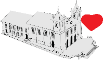 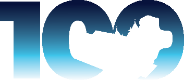 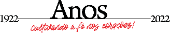 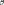 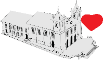 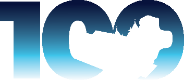 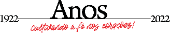 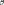 PARÓQUIA SÃO VICENTE FÉRRER Dia 04/06 a 10/06/2201. TREZENA E FESTA DE SANTO ANTÔNIO	Continua, nesta semana, a Trezena de Santo Antônio. Haverá Missa todos os dias, às 19h00.Dia 12/06 – Domingo – Encerramento da Trezena com a Missa às 10h00. Logo após, será servido o almoço.Dia 13/06 – Segunda-feira – Dia de Santo Antônio – Missa na Comunidade, às 19h00.02. CONFRATERNIZAÇÃO DIOCESANA DAS COMUNIDADES: Próximo domingo, dia 12, acontece a Confraternização Diocesana das Comunidades.  Será na Paróquia Nossa Senhora do Rosário, em Pimenta.    De nossa Paróquia, sairá uma Comitiva.                                                                Para maiores informações, entrar em contato com a Secretaria Paroquial.03. PREPARAÇÃO PARA PAIS E PADRINHOS:	Próxima preparação para o Batismo será no Auditório Paroquial, no dia 25, sábado, das 14h00 às 18h00. 	Inscrições e informações na Secretaria Paroquial. É necessário documento de identificação.MISSAS NAS COMUNIDADES RURAIS, NO PRÓXIMO FINAL DE SEMANADomingo, dia 12 às 10h00: na Comunidade Baiões 